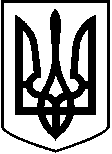 МІНІСТЕРСТВО ОСВІТИ І НАУКИ УКРАЇНИДЕРЖАВНИЙ ВИЩИЙ НАВЧАЛЬНИЙ ЗАКЛАД«ПРИКАРПАТСЬКИЙ НАЦІОНАЛЬНИЙ УНІВЕРСИТЕТІМЕНІ ВАСИЛЯ СТЕФАНИКА»НАКАЗм. Івано-Франківськ”__“_______2017 р.                                                                             №_________ Про організацію та  проведення   навчальної практики	На виконання навчального плану напряму підготовки 6.030104 студентів ІІ курсу (денна форма навчання) факультету історії, політології і міжнародних відносинНАКАЗУЮ:	1. Провести навчальну практику в засобах масової інформації з 15. 02. 2017 р.  до  28.02. 2017 р. 	2. Керівниками-методистами навчальної практики призначити доцента кафедри політології Матвієнків С.М.,  викладача  Березовську-Чміль О.Б.	3.  Затвердити   студентів  за базами практики: Редакції газет «Репортер», «Вперед», «Галицький Кореспондент», радіо «Західний полюс», ОДТРК «Карпати», ОТБ «Галичина», ТРК «3-студія»Керівник-методист: доцент Матвієнків С.М.Буртник Д.-Ю. І.- старостаБуя М. Д.Вінніков О. В.Голіней І. В.Головчук Ю. М.Грибик Л. М.Івасюк І. І.Куйбіда І. В.Максимів Ю. Б.Матвієнко В. М.Нагірняк Д. В. Побережник С. М.Попович Н. Р.Прокопів Т. В.Сав’юк Р. В.Сисак Г. Д.Туз Б. І.Чорнобай О. А.Шатун О. С.Шушкевич М. І.Яєчник Т. М.Редакції газет «Західний кур’єр», «Галичина», «Голос народу»,радіо «Дзвони», телеканал «РАІ», ТРК «Вежа» Керівник-методист: викладач Березовська-Чміль О.Б.Брус А. М.- старостаВасилишин В. В.Габльовська Ю. І.Гав’юк Я. Р.Голіней М. І.Головчинський Н. І.Грицюк А. І.Курус Г. В.Лень Н. Р.Лесів В. Р.Микитчук Х. В.Павловська В. Р.Пономаренко Т. Р.Ракущинець Я. С.Саманюк А. В.Славський С. І.Шевчук Т. І.Яковишин В. Ю.4. Директору факультету історії, політології і міжнародних відносин професору Кугутяку М. В., завідувачу кафедри політичних інститутів і процесів професору Марчуку В.В., керівникам-методистам навчальної практики:- провести інструктивну нараду з питань організації та проведення практики   14. 02. 2017 р.;- подати звіт про проведення навчальної  практики в ЗМІ на кафедру до         10. 03.2016 р.5. Контроль за виконанням наказу покласти на директора факультету історії, політології і міжнародних відносин професора Кугутяка М. В. та Василишин Я. І. Проректор з навчально-педагогічної роботи                                  С.В. ШаринПогоджено:завідувач відділомвиробничої (навчальної) практики                                                 Я.І.Василишинначальник  юридичного відділу                                                     Т.В. БлаженкоМІНІСТЕРСТВО ОСВІТИ І НАУКИ УКРАЇНИДЕРЖАВНИЙ ВИЩИЙ НАВЧАЛЬНИЙ ЗАКЛАД«ПРИКАРПАТСЬКИЙ НАЦІОНАЛЬНИЙ УНІВЕРСИТЕТІМЕНІ ВАСИЛЯ СТЕФАНИКА»НАКАЗм. Івано-Франківськ”__“_______2017 р.                                                                              №_________                             Про  проведення навчальної практики	На виконання навчального плану напряму підготовки 6.030104 студентів ІІ курсу (заочна форма навчання) факультету історії, політології і міжнародних відносинНАКАЗУЮ:	1. Провести навчальну практику  в засобах масової інформації  з  20.02. 2017 р. до 05.03.2017 р. 	2. Керівником-методистом навчальної практики призначити доцента кафедри політології Матвієнків С.М.	3.  Затвердити   студентів  за базами практики:1. Візнюк Л. В. –  староста  – редакція газети «Новини підгір'я» (смт. Рожнятів)2. Горин Н. Т. – редакція газети  «БЕРЕЖ інфо» (м. Бережани, Тернопільська обл.) 
3. Гоцуляк Р. М. –  редакція газети «Слово Народу»  (м. Богородчани) 
4. Кіш Я. Я. –   редакція газети «Вісті Калущини»  (м. Калуш) 
5. Клюшник С. М. –   редакція газети «Західний кур'єр»  (м. Івано-Франківськ) 
6. Кот С. А. – редакція газети «Народна воля» (м. Надвірна)
7. Максим'юк І. В. –- редакція газети  «Народна воля» (м. Надвірна)
8. Радіонов О. О. – ОДТРК «Карпати» (м. Івано- Франківськ) 9. Савків О. Я.  – редакція газети  «Новини підгір'я» (смт. Рожнятів)4. Директору Інституту історії, політології і міжнародних відносин професору Кугутяку М. В., завідувачу кафедри політичних інститутів і процесів професору Марчуку В.В., керівнику-методисту навчальної практики:- провести інструктивну нараду з питань організації та проведення практики  17.02. 2017 р.;- подати звіт про проведення навчальної  практики в ЗМІ на кафедру до 10.03.2017 р.5. Контроль за виконанням наказу покласти на директора факультету історії, політології і міжнародних відносин професора Кугутяка М. В. та Василишин Я. І. Проректор з навчально-педагогічної роботи                                 С.В. ШаринПогоджено:завідувач відділомвиробничої (навчальної) практики                                                 Я.І.Василишинначальник  юридичного відділу                                                     Т.В. Блаженко